Obtáhni pastelkou cestu hmyzího kamaráda ke kytičce.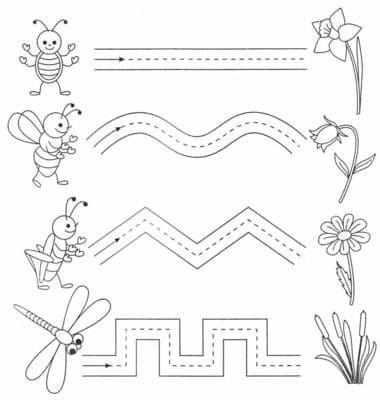 